Svolgimento del Torneo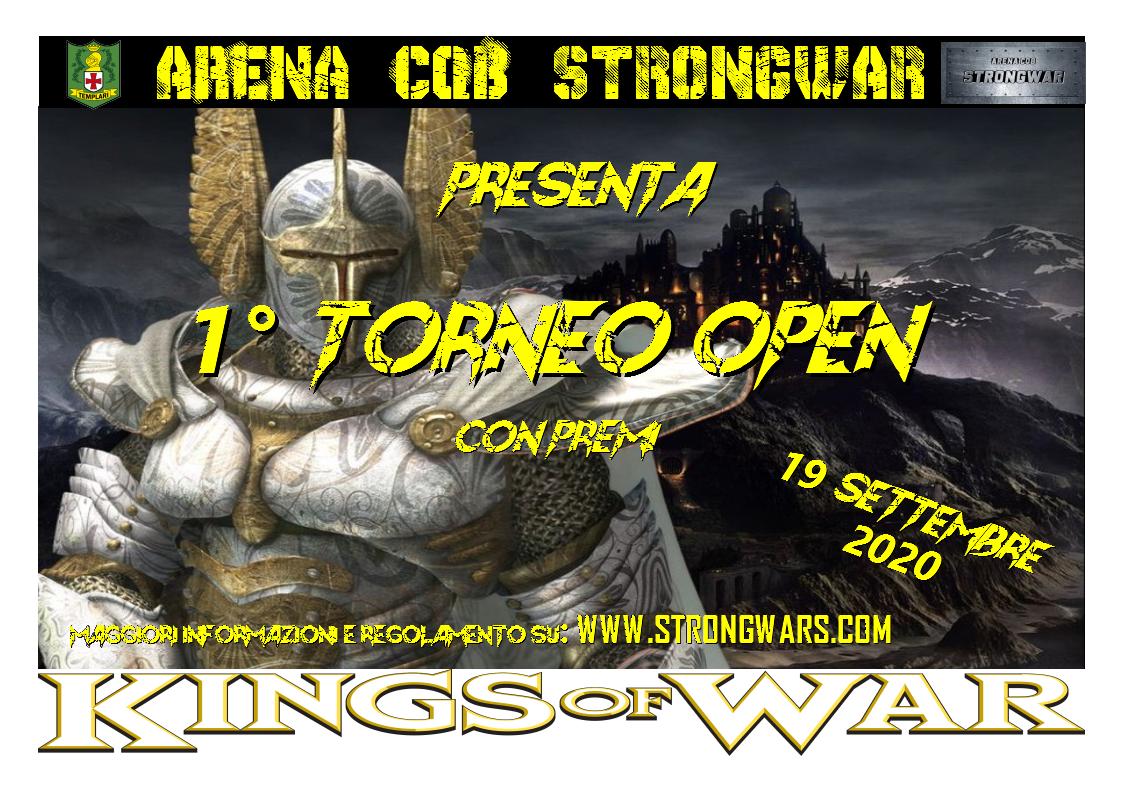 Il torneo si svolgerà Sabato 19 Settembre 2020  presso l’ Arena CQB STRONGWAR , in via Federito Tobler 12, Solbiate Olona, 21058, VareseCosto torneoIl torneo avrà un costo di partecipazione di 7 euro. La quota dovrà essere versatadirettamente in arena il giorno stesso dell’ eventoProgramma1- 8,30/9,40: raduno giocatori e iscrizione al torneo- 09,45/12,00: prima partita (2,15h)- 12,00/13,15: pausa pranzo- 13,20/15,35: seconda partita- 15,40/17.55: terza partita- 18.00: registrazione punteggi e premiazionePremiSono previsti premi per i primi tre classificati e il premio pitturaIl premio pittura viene assegnato al miglior esercito interamente dipintoEserciti: composizione e limitazioniIl torneo si svolgerà con armate a 2500 punti secondo il regolamento di Kings of War(3a edizione) aggiornato alle ultime FAQ.I partecipanti sono pregati di inviare le liste tassativamente entro il 15/09all’indirizzo mail templari.paintball@gmail.com;I giocatori potranno usare qualunque esercito presente sul regolamento base e sulsupplemento Uncharted Empires.Le fun-lists non sono ammesse;Gli alleati sono consentiti come da regolamento.Sono ammesse miniature di qualunque marca, a patto che siano adatte per l’unitàche impersonano (ergo non sarà possibile, ad esempio, utilizzare degli uomini comeorchi o dei cavalieri umani per impersonare dei Fleabag Riders).I proxy sono tassativamente vietati, e il loro eventuale utilizzo esclude ilpartecipante dall’eventuale assegnazione del premio pittura. Con proxy intendiamol’utilizzo di modelli non adatti in vece di quelli richiesti dall’unità giocata; cioè, adesempio, utilizzare un carro degli orchi come Fire Drake delle Salamandre, unacatapulta come balista, un eroe a piedi come eroe a cavallo, degli elfi come goblin,eccetera.Le unità “proxate” non potranno essere giocate e verranno rimosse dal gioco.Non si applicheranno le regole riguardanti il numero minimo di modelli sulle basette,ma le basette deliberatamente “troppo spoglie” (cioè che presentano palesementetroppi pochi modelli) verranno considerate proxy e conseguentemente rimosse dalgioco.1: gli orari qui riportati potrebbero subire minime variazioni durante il torneoLe dimensioni delle basette di movimento devono essere di dimensioni corrispondenti aquelle dell’unità che rappresentano. Le basette possono tuttavia eccedere ledimensioni standard, come da regolamento (in particolare nel caso di modelliparticolarmente grandi);Non vi è obbligo di pittura (anche se sarà indubbiamente gradita); il premio pitturaverrà assegnato unicamente agli eserciti completamente dipinti; se non vi sarannoeserciti dipinti, il premio non verrà assegnato.Materiale indispensabile• 2 copie della lista esercito leggibili; tali liste dovranno essere stampatetramite army builder o comunque essere chiaramente leggibili e“interpretabili”, e dovranno essere su carta (no chiavette USB o simili)• carta e penna• dadi e metro• regolamento di Kings of WarIn mancanza dei sopracitati materiali non sarà permesso partecipare al torneo.Il torneoIl torneo consta di tre partite, ognuna della durata massima di 2.15h;Scenari:Prima partita: LootSeconda partita: ControlTerza partita: KillGli elementi scenici saranno disposti dagli organizzatori, e le loro caratteristiche (es:altezza) saranno comunicate dagli organizzatori ai giocatori prima dell’inizio dellapartita.Si giocheranno 6 turni a testa a partita con settimo turno casuale, come daregolamento;Al termine di ogni partita viene determinato l’esito, e vengono assegnati i seguentipunti:RISULTATO Vittoria Pareggio SconfittaPUNTITORNEO15 10 5In più ogni giocatore può ricevere un massimo di 5 punti bonus a seconda delle perditeinflitte all’avversario:Danni inflitti Punteggio bonus0 - 499 +0500 - 899 +1900 - 1299 +21300 – 1699 +31700 – 2099 +42100+ +5Gli accoppiamenti per la prima partita vengono determinati a sorte, per le seguentipartite i giocatori si scontreranno a seconda del loro punteggio.Vincitore del torneoIl vincitore viene determinato con il seguente metodo al termine delle tre partite:• il giocatore con più punti torneo;• il giocatore con meno punti attrito concessi all’avversario.Con lo stesso metodo viene stilata l’intera classifica.ATTENZIONE: per l’ occasione tutti i prodotti Mantic Games presenti nello shop in Arena CQB saranno scontati del 20% sul prezzo originale (sconto non applicabile con i Buoni vincita torneo)Lista dei premi:1° classificato: Buono €. 75,00 da spendere direttamente nello shop2° classificato: Buono €. 50,00 da spendere direttamente nello shop3° classificato: Buono €. 25,00 da spendere direttamente nello shopPremio Pittura: kit colori Army Painter + Buono €. 20,00 da spendere direttamente nello shop (buono cumulabile con eventuale buono vittoria)